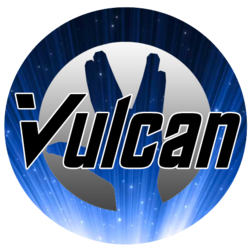 ReFokus User Testing 4ReFokus Phone ApplicationPre-Test InstructionsPlease open the ReFokus Phone Application on your assigned phone.The ranking of usability and usefulness of the tasks are from 1 to 5, with 1 being not usable/useful and 5 being highly usable/useful.After each task, please proceed to rank the usefulness/usability and provide comments if there are any in the respective table rows.Task 1: Account Module
Task 1.1: Register for a new account with your email.Did you receive an email from contact.refokus@gmail.com welcoming you?  Yes / No  Task 1.2: Please complete the demographics survey.Are you able to complete the demographics survey and get redirected to the main screen?  Yes / NoTask 2: Participant Module:Task 2.1: Proceed to set your “Beeper Survey” timings with a sleep time of 11:30PM and a wake time of 8:30AM. Are you able to set your “beeper survey” timing?  Yes / NoTask 2.2: Please select the program you created and download the podcast for “Session 1”.Are you able to start the program and download the “Session 1” podcast?  Yes / NoTask 2.3: Please listen to the downloaded podcast.Task 2.4: Upon finishing listening to the podcast, please complete the post session survey.Are you able to complete the post session survey?  Yes / NoTask 2.5: After the last session, you will be presented with a congratulatory screen. Please click on the survey button to fill up a short survey in Qualtrics.Are you able to fill up the short survey in Qualtrics?  Yes / NoTask 2.6: A final beeper survey will appear after completion of the program. Please fill up the final beeper survey.Are you able to fill up the beeper survey?  Yes / NoTask 2.7: After filling in the beeper survey, a view past feedback button will appear in the main screen. Please click on it to view the past responses to the post session surveys you have completed.Are you able to view the graph?  Yes / NoTask 2.8: Please go to the settings page to set a timing for the app to notify and remind you to meditate for the next day. Are you able to set the reminder timing?  Yes / NoTask 3: General FeedbackTask 3.1: How do you find the overall look of the mobile app? Please circle the relevant descriptions.The overall app is:Appealing  /  Unappealing  Simple and Neat  /  Complicated and messy Has a great design  /  Has an acceptable design/Has a horrible design Task 3.3: What do you like about the user interface?Task 3.4: What do you dislike about the user interface?Task 3.5: On a scale of 1 to 10, with 1 being extremely bad and 10 being extremely good, what do you think of ReFokus as an application for mindfulness meditation?Task 3.6: On a scale of 1 to 10, with 1 being extremely easy and 10 being extremely hard, what would you rate the ease of use for the ReFokus Application?Task 3.7: Additional CommentsReFokus Web ApplicationPre-Test InstructionsPlease open the ReFokus Web Application on your computer.The ranking of usability and usefulness of the tasks are from 1 to 5, with 1 being not usable/useful and 5 being highly usable/useful.For the field “yourname”, please key in your name. For example, “will”, “sam”, “jochen” etc.Task 1: Account Module
Task 1.1: Login with the email of “contact.refokus@gmail.com”, and the password of “a12345678”.Task 1.2: Please add a new user of your SMU email, username of your name and a user level of “researcher”. Are you able to add this user?  Yes / NoTask 1.3: Please check your SMU email to receive the login password and proceed to login to the web portal with your account details.Are you able to log in with your account details?  Yes / NoTask 2: Creating Studies and uploading of podcasts.Task 2.1: Create a Study with the name of “User Test_yourname”, program description of “Program for beginners”, duration of 2 days and final url of http://smusg.asia.qualtrics.com/jfe/form/SV_1HMa1hh58wcar09Are you able to create the study?  Yes / NoTask 2.2: Set 280.mp3 to both sessions of the program.Are you able to set 280.mp3 to both sessions of the program?  Yes / NoTask 2.3: Add a Post Survey question of “How are you feeling?” with the type “slider”, scale of “7” and anchor start, anchor mid and anchor end of “Sad”, “Neutral” and “Happy” respectively.Are you able to add the post survey question?  Yes / NoTask 2.4: Add a Beeper Survey question of “Are you feeling better after the meditation session?” with the type “text”.Are you able to add a beeper survey question?  Yes / NoTask 2.5: Check your existing studies and update study “Beginner Program_yourname’s” name, program details to “Intermediate Program_yourname” and “Program for intermediates” respectively. Are you able to update the study?  Yes / NoTask 2.6: Check your existing studies and add a collaborator with an email of jingvinchan@gmail.com to your created program.Are you able to add the collaborator?  Yes / NoTask 3: Download LogsTask 3.1: Please download the post session survey log for your created program.  Are you able to download the post session survey log?  Yes / NoTask 3.2: Please download the beeper survey log for your created program.  Are you able to download the beeper survey log?  Yes / NoTask 3.3: Please download the heartrate log for your created program.  Are you able to download the heartrate log?  Yes / NoTask 3.4: Please download the pause and resume log for your created program.  Are you able to download the pause and resume log?  Yes / NoTask 3.5: Please download the ambient log for your created program.  Are you able to download the ambient log?  Yes / NoTask 4.1: On a scale of 1 to 10, with 1 being extremely bad and 10 being extremely good, what do you think of ReFokus Web Application as an application for researchers to create customized programs?Task 4.2: On a scale of 1 to 10, with 1 being extremely easy and 10 being extremely hard, what would you rate the ease of use for the ReFokus Web Application?Task 4.3: Additional CommentsEnd of User TestName:School Email (Preferably):Mobile device model:Are you an Android user? (Yes/No)Computer Model:Browser:TaskRanking of usefulness from 1 to 5.Ranking of usability from 1 to 5.Comments on what you liked, what can be improved etc.1.1 Register for a new account.1.2 Complete DemographicsTaskRanking of usefulness from 1 to 5.Ranking of usability from 1 to 5.Comments on what you liked, what can be improved etc.Task 2.1: Set Beeper Survey timingTask 2.2: Downloading podcast for Beginner Program session 1.Task 2.3:Please listen to the downloaded podcast.Task 2.4:Complete the post session surveyTask 2.5:Qualtrics SurveyTask 2.6:Fill up the beeper survey.Task 2.7:View past feedback.Task 2.8:Reminder timing.TaskRanking of usefulness from 1 to 5.Ranking of usability from 1 to 5.Comments on what you liked, what can be improved etc.1.2 Add User1.3 Login with your account details.TaskRanking of usefulness from 1 to 5.Ranking of usability from 1 to 5.Comments on what you liked, what can be improved etc.Task 2.1 Create StudyTask 2.2Set PodcastTask 2.3Add Post Survey QuestionTask 2.4Add Beeper Survey QuestionTask 2.5Update Program DetailsTask 2.6Add ColaboratorTaskRanking of usefulness from 1 to 5.Ranking of usability from 1 to 5.Comments on what you liked, what can be improved etc.Task 3.1Post session survey log.Task 3.2Beeper survey log.Task 3.3Heartrate logTask 3.4Pause and resume logTask 3.5Ambient log